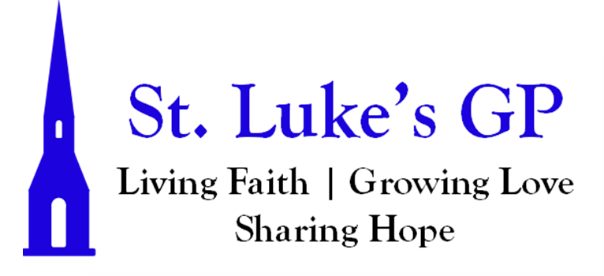 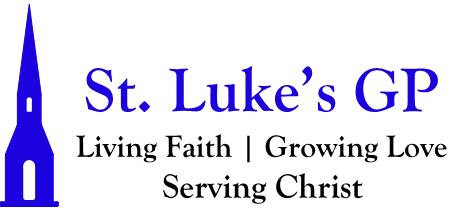 St. Luke’s Gondola Point MORNING PRAYER THE FIFTH SUNDAY AFTER EPIPHANY – FEBRUARY 4, 2024[Un-bolded words are said by one, Bolded words can be said by all.]PENITENTIAL RITE He took our infirmities and bore our diseases. Matthew 8.17Dear friends in Christ, as we prepare to worship almighty God, let us with penitent and obedient hearts confess our sins, that we may obtain forgiveness by his infinite goodness and mercy.Silence is kept. Most merciful God, we confess that we have sinned against you in thought, word, and deed, by what we have done and by what we have left undone. We have not loved you with our whole heart; we have not loved our neighbours as ourselves. We are truly sorry and we humbly repent. For the sake of your Son Jesus Christ, have mercy on us and forgive us, that we may delight in your will, and walk in your ways, to the glory of your name. Amen. Almighty God have mercy upon us, pardon and deliver us from all our sins, confirm and strengthen us in all goodness, and keep us in eternal life; through Jesus Christ our Lord. Amen.Opening All-Ages Song:  God Came To Us In JesusMORNING PRAYERLord, open our lips,And our mouth shall proclaim your praise.O God, make speed to save us.O Lord, make haste to help us.Glory to the Father, and to the Son, and to the Holy Spirit: as it was in the beginning, is now, and will be for ever. Amen. Alleluia!The Lord is our light and our life: O come, let us worship.Jubilate - Psalm 100 Be joyful in the Lord, all you lands; *serve the Lord with gladness and come before his presence with a song.Know this: The Lord himself is God; *he himself has made us, and we are his; we are his people and the sheep of his pasture.Enter his gates with thanksgiving; go into his courts with praise; *give thanks to him and call upon his name.For the Lord is good; his mercy is everlasting; *and his faithfulness endures from age to age.Glory to the Father, and to the Son, and to the Holy Spirit: as it was in the beginning, is now and will be for ever. Amen.The Lord is our light and our life: O come, let us worship.PROCLAMATION OF THE WORDA reading from the book of Isaiah 40:21–31.Have you not known? Have you not heard? Has it not been told you from the beginning? Have you not understood from the foundations of the earth? It is he who sits above the circle of the earth, and its inhabitants are like grasshoppers; who stretches out the heavens like a curtain, and spreads them like a tent to live in; who brings princes to naught, and makes the rulers of the earth as nothing. Scarcely are they planted, scarcely sown, scarcely has their stem taken root in the earth, when he blows upon them, and they wither, and the tempest carries them off like stubble. To whom then will you compare me, or who is my equal? says the Holy One. Lift up your eyes on high and see: Who created these? He who brings out their host and numbers them, calling them all by name; because he is great in strength, mighty in power, not one is missing. Why do you say, O Jacob, and speak, O Israel, “My way is hidden from the Lord, and my right is disregarded by my God”? Have you not known? Have you not heard? The Lord is the everlasting God, the Creator of the ends of the earth. He does not faint or grow weary; his understanding is unsearchable. He gives power to the faint, and strengthens the powerless. Even youths will faint and be weary, and the young will fall exhausted; but those who wait for the Lord shall renew their strength, they shall mount up with wings like eagles, they shall run and not be weary, they shall walk and not faint.The Word of the Lord: Thanks be to God.Psalm 147Hallelujah!How good it is to sing praises to our God! *how pleasant it is to honour him with praise!The Lord rebuilds Jerusalem; *he gathers the exiles of Israel.He heals the brokenhearted *and binds up their wounds.He counts the number of the stars *and calls them all by their names.Great is our Lord and mighty in power; *there is no limit to his wisdom.The Lord lifts up the lowly, *but casts the wicked to the ground.Sing to the Lord with thanksgiving; *make music to our God upon the harp.He covers the heavens with clouds *and prepares rain for the earth;He makes grass to grow upon the mountains *and green plants to serve mankind.He provides food for flocks and herds *and for the young ravens when they cry.He is not impressed by the might of a horse, *he has no pleasure in the strength of a man;But the Lord has pleasure in those who fear him, *in those who await his gracious favour.Worship the Lord, O Jerusalem; *praise your God, O Zion;For he has strengthened the bars of your gates; *he has blessed your children within you.He has established peace on your borders; *he satisfies you with the finest wheat.He sends out his command to the earth, *and his word runs very swiftly.He gives snow like wool; *he scatters hoarfrost like ashes.He scatters his hail like bread crumbs; *who can stand against his cold?He sends forth his word and melts them; *he blows with his wind, and the waters flow.He declares his word to Jacob, *his statutes and his judgements to Israel.He has not done so to any other nation; *to them he has not revealed his judgements.Hallelujah!Glory be to the Father, and to the Son, and to the Holy Spirit: As it was in the beginning, is now and will be for ever. Amen.A reading from the first letter to the Corinthians 9:16-23.If I proclaim the gospel, this gives me no ground for boasting, for an obligation is laid on me, and woe to me if I do not proclaim the gospel! For if I do this of my own will, I have a reward; but if not of my own will, I am entrusted with a commission. What then is my reward? Just this: that in my proclamation I may make the gospel free of charge, so as not to make full use of my rights in the gospel. For though I am free with respect to all, I have made myself a slave to all, so that I might win more of them. To the Jews I became as a Jew, in order to win Jews. To those under the law I became as one under the law (though I myself am not under the law) so that I might win those under the law. To those outside the law I became as one outside the law (though I am not free from God’s law but am under Christ’s law) so that I might win those outside the law. To the weak I became weak, so that I might win the weak. I have become all things to all people, that I might by all means save some. I do it all for the sake of the gospel, so that I may share in its blessings.The word of the Lord: Thanks be to God.Song: SurrenderThe Lord be with you: And also with you. The Holy Gospel of our Lord Jesus Christ, according to Mark (1:29-39).  Glory to You, Lord Jesus Christ.As soon as they left the synagogue, they entered the house of Simon and Andrew, with James and John. Now Simon’s mother-in-law was in bed with a fever, and they told him about her at once. He came and took her by the hand and lifted her up. Then the fever left her, and she began to serve them. That evening, at sundown, they brought to him all who were sick or possessed with demons. And the whole city was gathered around the door. And he cured many who were sick with various diseases, and cast out many demons; and he would not permit the demons to speak, because they knew him. In the morning, while it was still very dark, he got up and went out to a deserted place, and there he prayed. And Simon and his companions hunted for him. When they found him, they said to him, “Everyone is searching for you.” He answered, “Let us go on to the neighboring towns, so that I may proclaim the message there also; for that is what I came out to do.” And he went throughout Galilee, proclaiming the message in their synagogues and casting out demons.The Gospel of Christ: Praise be to You, O Christ.SermonThe Apostles’ CreedI believe in God, the Father almighty, creator of heaven and earth.I believe in Jesus Christ, his only Son, our Lord.He was conceived by the power of the Holy Spirit and born of the Virgin Mary. He suffered under Pontius Pilate, was crucified, died, and was buried. He descended to the dead. On the third day he rose again.He ascended into heaven, and is seated at the right hand of the Father.He will come again to judge the living and the dead.I believe in the Holy Spirit, the holy catholic Church, the communion of saints, the forgiveness of sins, the resurrection of the body, and the life everlasting. Amen.INTERCESSIONSIn peace let us pray to the Lord, saying, “Lord, have mercy.”For peace from on high and for our salvation, let us pray to the Lord.Lord, have mercy.For the peace of the whole world, for the welfare of the holy Church of God, and for the unity of all, let us pray to the Lord. Lord, have mercy.For our bishops, especially our Archbishop David, and for all the clergy and people, let us pray to the Lord. Lord, have mercy.For Charles our King, for the leaders of the nations, and for all in authority, let us pray to the Lord. Lord, have mercy.For the towns of Quispamsis and Rothesay, for every city and community,and for those who live in them in faith, let us pray to the Lord.Lord, have mercy.For good weather, and for abundant harvests for all to share, let us pray to the Lord. Lord, have mercy.For those who travel by land, water, or air, for the sick and the suffering [Take a moment of silence to offer up prayers and intercessions, for yourself and for others. Our weekly prayer list can be found in this week’s bulletin.], for prisoners and captives, and for their safety, health, and salvation, let us pray to the Lord. Lord, have mercy.For our deliverance from all affliction, strife, and need, let us pray to the Lord.Lord, have mercy.For all who have died, let us pray to the Lord. Lord, have mercy.Remembering St. Luke and all the saints, we commit ourselves, one another, and our whole life to Christ our God. To you, O Lord.Almighty God, you have given us grace at this time with one accord to make our common supplications to you, and you have promised through your well-beloved Son that when two or three are gathered together you will hear their requests. Fulfil now our desires and petitions, as may be best for us, granting us in this world knowledge of your truth, and in the age to come eternal life; for you, Father, are good and loving, and we glorify you through your Son Jesus Christ our Lord, in the Holy Spirit, now and for ever. Amen.CollectMerciful Lord,grant to your faithful people pardon and peace, that we may be cleansed from all our sins and serve you with a quiet mind; through Jesus Christ our Lord, who is alive and reigns with you and the Holy Spirit, one God, now and for ever. Amen.The Lord’s PrayerAnd now, as our Saviour Christ has taught us, we are bold to say, Our Father, who art in heaven, hallowed be thy name, thy kingdom come, thy will be done, on earth as it is in heaven. Give us this day our daily bread. And forgive us our trespasses, as we forgive those who trespass against us. And lead us not into temptation, but deliver us from evil. For thine is the kingdom, the power, and the glory, for ever and ever. Amen.Let us bless the Lord. Thanks be to God.Closing Hymn: Alleluia, Sing to Jesus (CP #374)Dismissal The grace of our Lord Jesus Christ, and the love of God, and the fellowship of the Holy Spirit, be with us all evermore. Amen.